Консультация для родителей «Музыкальные игры в семье»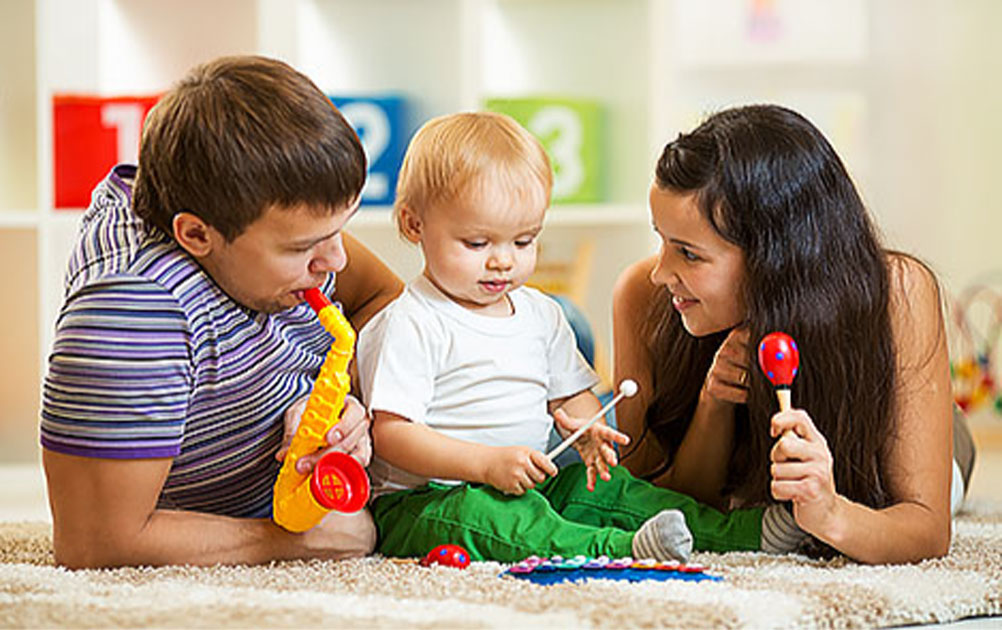 Игра — основной способ обучения и воспитания дошкольников.В игре ребёнок развивается как личность, у него формируются те стороны психики, от которых в будущем будут зависеть успешность его учебной и трудовой деятельности, его отношения с людьми. Музыкальная игра являются важным средством развития музыкальной деятельности ребенка. Музыкальные игры помогают привить любовь к музыке, заинтересовать основами музыкальной грамоты, вызвать интерес и желание участвовать в них. В результате ребенок учится любить, ценить, понимать музыку и получает необходимые знания об основах музыкальной грамоты,Для музыкального воспитания и развития ребенка в семье  хочу предложить вам, родители, простые музыкальные игры. В эти игры вы можете играть как вдвоем, например ребенок и мама, так и всей семьей дома, на семейных праздниках, по дороге в детский сад.  «ПЕСНЯ-ТАНЕЦ МАРШ»Первый участник называет любой жанр музыки, второй участник его должен изобразить движениями (если это марш или танец) или спеть песню (если жанр песня). После выполнения задания второй участник называет жанр, а следующий участник показывает жанр и т. д.«АПЛОДИСМЕНТЫ»Одна из самых простых музыкальных игр – на запоминание прохлопанного ритма. Первый из участников придумывает простейший ритм и прохлопывает его в ладоши. Второй участник повторяет и придумывает другой ритм и прохлопывает. И так далее.«СТУЧАЛКИ»Для этой игры нужны музыкальные инструменты. Если дома нет музыкальных инструментов, подойдут предметы, с помощью которых можно извлечь звук, например металлические столовые приборы, кубики и др. Желательно использовать разные по тембру материалы – деревянные шкатулочки или пластиковые коробочки, металлические банки и кастрюли. Стучать по ним можно металлическими палочками или ложками.Первый участник придумывает и «проигрывает» ритм на предметах, например, железными палочками простучать часть ритмического рисунка по деревянной поверхности, а часть – по металлической. Второй участник повторяет ритмический рисунок с использованием тех же самых предметов и тембров.«БУДЕМ ПЕТЬ ПЕСЕНКУ ПО ЦЕПОЧКЕ»В игре используются песни, которые знают все участники игры, например детские песенки из мультиков. Первый участник начинает петь песню и поет первую строчку, вторую строчку песни поет следующий участник и так далее. Цель игры спеть песенку без остановок.«ЗВУКИ ВОКРУГ НАС»Участники прислушиваются к звукам, которые их окружают и по очереди пропевают. Например, участник говорит, что слышит гул летящего самолета и поет на одном звуке: у-у-у-у-у, также участник изображает голосом приближающийся и улетающий самолет, постепенно усиливая и ослабляя звучание.«ЗАЙМИ МЕСТО»В эту игру желательно играть большой семьей. Это самая любимая игра детей. На середину комнаты в кружок ставят несколько стульев, количество стульев зависит от числа игроков и должно быть на один меньше. Ведущий включает веселую и ритмичную музыку, игроки бегают вокруг стульев, при окончании звучания музыки участники игры садятся на стулья. Тот, кто не успел занять стул или сел мимо, должен выйти из игры. Вместе с ним убирается один стул. Игра продолжается до тех пор, пока не останется один игрок вместе с одним стулом. Игру можно разнообразить движениями. Бег можно заменить, прямым и боковым галопом, хороводом, танцевальными движениями, а также вместо бега можно передавать в движении образ животного или другого сказочного персонажа,«ГРОМКО-ТИХО»Для игры подойдут 2 одинаковых предмета, но разные по размеру, например два кубика: большой и маленький. Первый участник поет отрывок песни, а второй должен показать с помощью предмета как спел первый участник: большой кубик – громко, маленький кубик – тихо.Другой вариант игры. Первый участник показывает маленький кубик, второй участник должен тихо спеть песенку или пропеть своё имя. Второй участник показывает большой кубик, следующий участник должен громко исполнить песню или пропеть своё имя.«УГАДАЙ МЕЛОДИЮ»Первый участник пропевает  мелодию известной песни на любой слог (ля-ля-ля, на-на-на, второй участник должен угадать название песни. После правильного ответа, второй участник загадывает мелодию другому участнику и пропевает её и т. д.Подготовила Гусева М.А.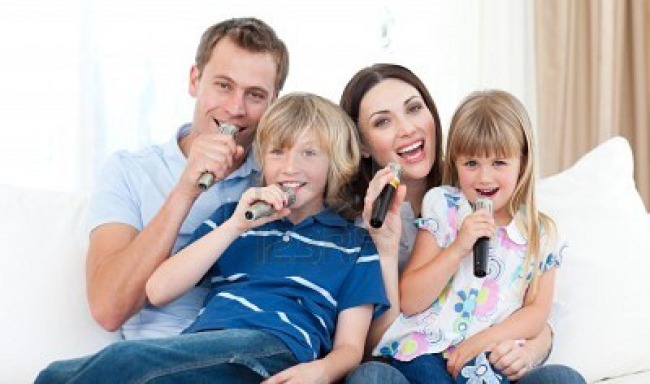 2018 г. март